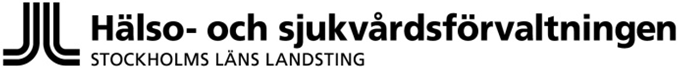 ONKOLOGIRemiss för rehabiliteringDatum  (åååå-mm-dd)ONKOLOGIRemiss för rehabiliteringDatum  (åååå-mm-dd)ONKOLOGIRemiss för rehabiliteringDatum  (åååå-mm-dd)Remitterande inrättning
     Personnummer
     Personnummer
     Personnummer
     Remitterande inrättning
     Namn
     Namn
     Namn
     Remitterande inrättning
     Utdelningsadress (gata, box etc)
     Utdelningsadress (gata, box etc)
     Utdelningsadress (gata, box etc)
     Remitterande inrättning
     Postnummer och ort
     Postnummer och ort
     Postnummer och ort
     Kombikakod:      Tel bostad
     Tel arbete
     Mobil
     Onkologisk diagnos
     Debutår
     ICD 10
     Övriga diagnoser
     Smittsam anmälningspliktig sjukdom Nej   	   JaOm Ja, vilken
     Överkänslighet Nej   	   JaOm Ja, vilka
     Sjukhistoria
     Sluten sjukvård senaste året
     Aktuella läkemedel Nej   	   JaOm Ja, vilka
     Problembeskrivning vardagen, arbetslivet, fritiden
     Problem att äta/svälja
 Inga	 Lätta	 Måttliga	 Uttalande  Längd:      Vikt:      BehandlingarNejJaPåbörjad datumAvslutad  datumOperationStrålbehandlingCytostatikabehandlingMålbeskrivning inklusive patientens mål med rehabiliteringen
     Speciella behov   (ADL-hjälp, rullstol m.m.)
     PersonnummerPersonnummerPersonnummerPersonnummerUnderskrift av remittent		Datum:       Namnförtydligande

     Namnförtydligande

     Namnförtydligande

     Namnförtydligande

     Datum
     
Bifall Sluten vård 12 dygn Sluten vård 12 dygn Sluten vård 12 dygnDatum
     
Datum
     
Namnförtydligande
     AvslagMotivering
     Motivering
     Motivering
     Motivering
     